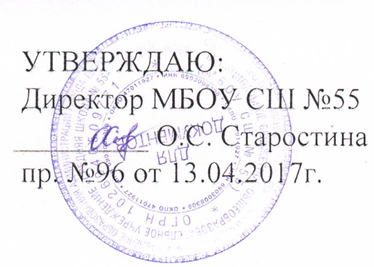 Положение о педагогическом совете МБОУ СШ № 55г.Твери1. Общие положения:Настоящее Положение разработано в соответствии с Федеральным законом «Об образовании в Российской Федерации», уставом МБОУ СШ № 55.Настоящее Положение регламентирует деятельность педагогического совета (далее — Совет), являющегося коллегиальным органом управления.В	своей деятельности Совет руководствуется Конвенцией ООН о правах ребенка, федеральным, региональным и местным законодательством в области образования и социальной защиты, уставом ОУ и настоящим Положением.В состав педагогического совета входят все педагогические работники, состоящие в трудовых отношениях с ОУ.2. Основные функции педагогического совета:2.1.  Реализация в ОУ государственной политики в сфере образования.2.2. Определение путей реализации в полном объеме образовательныхпрограмм в соответствии с учебным планом. Ориентация деятельности педагогического коллектива на совершенствование образовательного процесса.Мобилизация усилий педагогических работников на повышение качества образовательного процесса, удовлетворение образовательных потребностей учащихся, развитие их творческих способностей и интересов.Разработка содержания работы по общей методической теме ОУ; внедрение в практику достижений педагогической науки и передового педагогического опыта.2.6. Решение вопросов о переводе в следующий класс, об оставлении на повторное обучение учащихся, о допуске к итоговой аттестации.3. Задачи Совета:3.1. определение:основных направлений образовательной деятельности ОО;списка учебников в соответствии с утвержденным федеральным перечнем учебников, рекомендованных к использованию при реализации	имеющих	государственную аккредитацию образовательных программ начального общего, основного общего, среднего общего образования, а также учебных пособий, допущенных (рекомендованных) к использованию при реализации указанных образовательных программ;путей дифференциации образовательного процесса;форм, периодичности и порядка проведения текущего контроля успеваемости и промежуточной аттестации учащихся;содержания, форм и сроков аттестации учащихся, приступивших к обучению в ОО в течение учебного года (при необходимости);путей совершенствования воспитательной работы;осуществление:- опережающей информационно-аналитической работы на основе достижений психолого-педагогической науки и практики образования;- выбора учебно-методического обеспечения, образовательных технологий;координации внутренней системы оценки качества образования в ОУ;контроля реализации своих решений, соблюдения локальных нормативных актов, регламентирующих образовательный процесс;социальной защиты учащихся;          -рассмотрение:отчетов педагогических работников;докладов представителей организаций и учреждений, взаимодействующих с ОУ по вопросам образования;3.4. принятие решений о:- продолжительности учебной недели;- календарном учебном графике;- проведении промежуточной аттестации учащихся;допуске учащихся к итоговой аттестации;- переводе учащихся в следующий класс или об оставлении их на повторное обучение;- выдаче соответствующих документов об образовании;награждении обучающихся;поддержании творческих поисков и опытно - экспериментальной работы педагогических работников;4. Права Совета. В соответствии со своей компетенцией, установленной настоящим Положением, Совет имеет право:обращаться:к администрации и другим коллегиальным органам управления ОУ и получать информацию по результатам рассмотрения обращений;в учреждения и организации;приглашать на свои заседания:учащихся и их родителей (законных представителей);любых специалистов для получения квалифицированных консультаций; 4.3. разрабатывать:настоящее Положение, вносить в него дополнения и изменения;критерии оценивания результатов обучения;требования к рефератам, проектным и исследовательским работам учащихся; давать разъяснения и принимать меры по:рассматриваемым обращениям;соблюдению локальных актов ОУ;принимать:план своей работы;план работы ОУ, ее образовательную программу и программу развития;4.6. рекомендовать:разработки работников ОУ к публикации;работникам ОУ повышение квалификации;представителей ОУ для участия в профессиональных конкурсах;Ответственность Совета Совет несет ответственность за:Выполнение плана своей работы.Соответствие принятых решений действующему законодательству и локальным актам ОУ.Выполнение принятых решений и рекомендаций.Результаты учебной деятельности.Бездействие при рассмотрении обращений.Организация работы СоветаСовет работает по плану, утвержденному директором ОУ.Заседания Совета проводятся по мере необходимости, но не реже одного раза в квартал.Кворумом для принятия решений является присутствие на заседании Совета не менее 2/3 его членов. При необходимости Совет может привлекать для работы на свои заседания любых специалистов.Решения принимаются голосованием членов Совета. Решения  педагогического совета по вопросам, входящих в его компетенцию, являются  правомочными, если на  заседании присутствовало не менее 2/3 его членов. Решение считается принятым , если за него проголосовало более половины от числа присутствующих на заседании членов Педагогического совета. В случае равенства голосов решающим является голос его председателя.Председателем Совета является директор (лицо, исполняющее его обязанности), который руководствуется должностной инструкцией председателя педагогического совета:- ведет заседания Совета;организует делопроизводство;обязан приостановить выполнение решений Совета или наложить вето на решения в случаях их противоречия действующему законодательству, уставу и иным локальным нормативным актам ОУ;Свою деятельность члены Совета осуществляют на безвозмездной основе.Для ведения делопроизводства Совет из своих постоянных членов избирает сроком на 1 год секретаря, который в своей деятельности руководствуется должностной инструкцией секретаря педагогического совета.Решения Совета носят рекомендательный характер. 7. Делопроизводство СоветаСовет ведет протоколы своих заседаний в соответствии с Инструкцией по делопроизводству в ОУ.Протоколы хранятся в составе отдельного дела в канцелярии ОУ.Ответственность за делопроизводство возлагается на секретаря Совета.